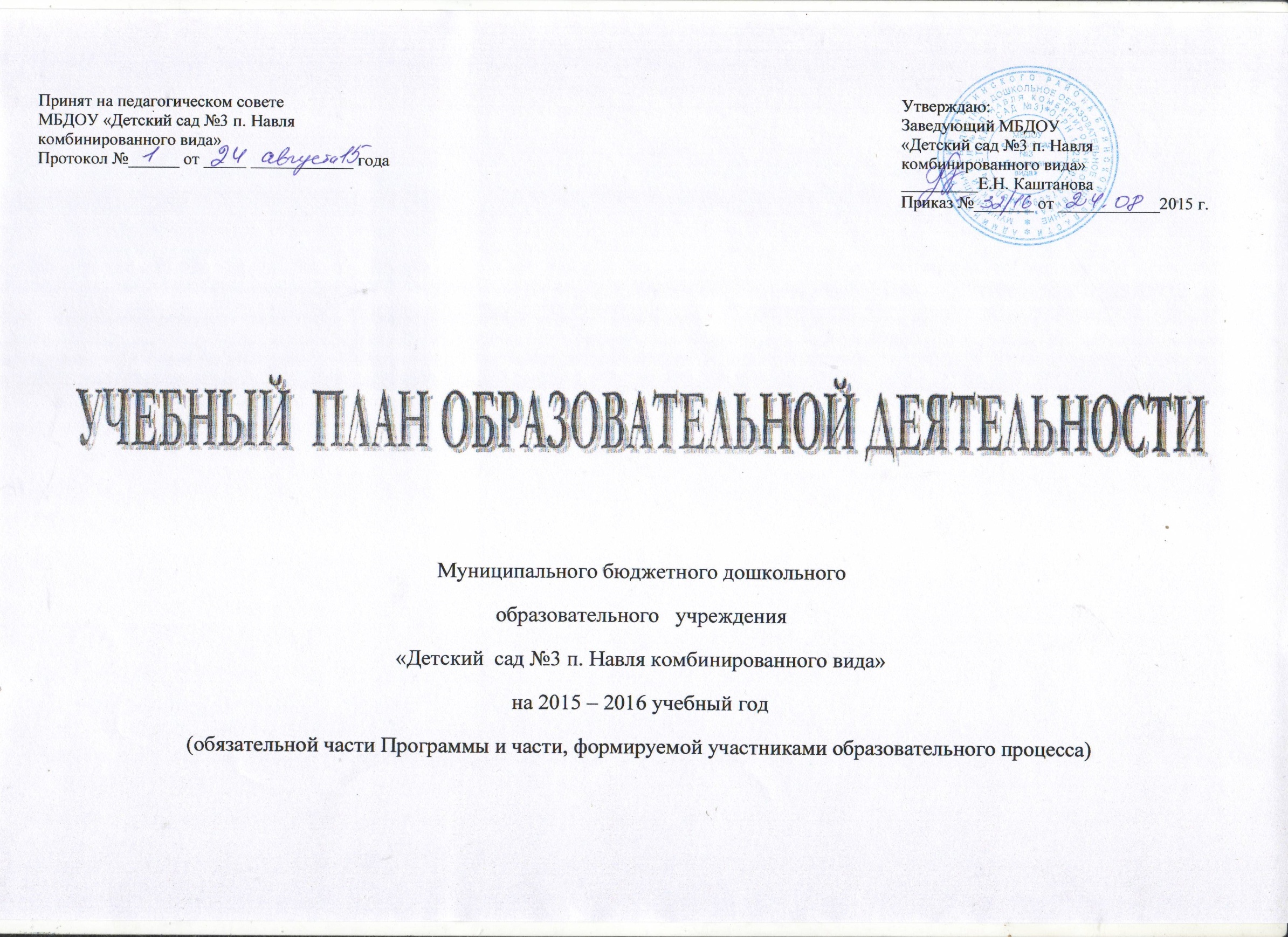                                                                              Пояснительная запискаУчебный план МБДОУ «Детский сад №3 п. Навля комбинированного вида» определяет образовательную нагрузку по освоению детьми образовательных областей. Продолжительность образовательной нагрузки определяется СанПиН 2.4.1.3049 – 13 с изменениями от 15.05.2013 №26. Учебный план МБДОУ «Детский сад №3 п. Навля комбинированного вида», реализуется с учетом ФГОС ДО на основе примерной  основной общеобразовательной программы «От рождения до школы» под редакцией Н.Е. Вераксы, Т.С. Комаровой, М. А. Васильевой, (издание 3-е исправленное и дополненное, - М: Мозаика-Синтез, 2014 г.) , в соответствии с Федеральным законом от 29 декабря 2012 года №273-ФЗ « Об образовании в Российской Федерации», с использованием парциальных программ «Цветные ладошки» И.А.Лыковой (М: Издательский дом «Цветной мир», 2010 г.),прграммы « Основы безопасности жизнедеятельности дошкольного возраста»Авдеевой Н. Н., Князевой Н. Л.,Стеркиной Р. Б.(« Детство-Пресс», 2005.), «Приобщение детей к истокам русской народной культуры» О.Л.Князевой, М.Д. Маханевой, Спб: Детство – пресс, 2010 г.,программа « Развитие речи детей дошкольного возраста в детском саду» О. С. Ушаковой,    а также с использованием в группах компенсирующей направленности для детей с нарушениями речи коррекционной программы «Учим говорить правильно» Т.А. Ткаченко (М: Гном и Д, 2004 г.).  Максимально допустимый объем образовательной нагрузки (включая реализацию дополнительных образовательных программ)1. Вторая группа раннего возраста (дети от 2 лет до 3 лет). Продолжительность непрерывной непосредственно образовательной деятельности по физической культуре 10 минут. Продолжительность ООД по художественно-эстетическому развитию ( музыке, лепке и рисованию) – 9 минут. Продолжительность ООД по развитию речи, познавательному развитию  – 8 минут. Перерывы между ООД – 10 минут. В середине ООД статического характера проводят физкультминутку. Образовательная нагрузка в первой половине дня не превышает 10 минут. ООД осуществляется  в первую и во вторую половину дня. . Объем недельной ООД – 90 минут.      Совместная образовательная деятельность взрослого и детей по художественно- эстетическому развитию (конструктивно-модельная деятельность)-проводится1 раз в режимных моментах .В младших группах ООД по познавательному развитию(1.ознакомление с миром природы и развитие познавательно-исследовательской деятельности  2.ознакомление с предметным окружением,3. ознакомление с социальным миром 4. ФЭМП) проводятся по1 разу в месяц, чередуясь- 10минут .Одно из трех еженедельных физкультурных занятий с детьми старшей группы круглогодично проводится на открытом воздухе. В теплое время года ООД по физической культуре осуществляют на участке во время прогулки.        2. Младшая группа (дети от 3 до 4 лет). Продолжительность всех видов непрерывной непосредственно образовательной деятельности  - 15 минут, за исключением: познавательное развитие-10 минут. Перерывы между ООД – 10 минут. В середине ОД статического характера проводят физкультминутку. Образовательная нагрузка в первой половине дня не превышает 30 минут. ООД осуществляется  в первую и во вторую половину дня. Объем недельной ООД составляет 150минут.      ООД по лепке и аппликации проводятся по 2 раза в месяц, чередуясь.      В младших группах ООД по познавательному развитию(ознакомление с миром природы, развитие познавательно-исследовательской деятельности, ознакомление с предметным окружением, ознакомление с социальным миром)проводятся по1 разу в месяц, чередуясь- 10минут .Совместная образовательная деятельность взрослого и детей по художественно- эстетическому развитию (конструктивно-модельная деятельность)-проводится1 раз в режимных моментах .       Одно из трех еженедельных физкультурных занятий с детьми младших групп  круглогодично проводится на открытом воздухе .В теплое время года ООД по физической культуре осуществляют на участке во время прогулки.         3. Средняя группа№1,№2 (дети от 4 до 5 лет). Продолжительность всех видов непрерывной непосредственно образовательной деятельности - 20 минут. Перерывы между ООД – 10 минут. В середине ООД статического характера проводят физкультминутку. Образовательная нагрузка в первой половине дня - 40 минут. ООД осуществляется  в первую и во вторую половину дня. Объем недельной ООД составляет 220 минут.        В средней группе ООД по аппликации и лепке проводятся по 2 раза в месяц, чередуясь        В средней группе ООД по познавательному развитию( развитие познавательно-исследовательской деятельности,  ознакомление с миром природы)проводятся по1 разу в месяц, чередуясь- 20 минут .        В средней группе ООД по познавательному развитию(ознакомление с предметным окружением, ознакомление с социальным миром)проводятся по1разу в месяц, чередуясь- 20 минут Совместная образовательная деятельность взрослого и детей по художественно- эстетическому развитию (конструктивно-модельная деятельность)-проводится1 раз в режимных моментах .         Одно из трех еженедельных физкультурных занятий с детьми средней группы круглогодично проводится на открытом воздухе. В теплое время года ООД по физической культуре осуществляют на участке во время прогулки   .           Занятия по дополнительному образованию с детьми в младшей группе№2 проводится 1 раз в неделю продолжительностью 20минут. (Кружок «Завалинка», художественно-эстетическое развитие). Занятия по дополнительному образованию с детьми в младшей группе№1 проводится 1 раз в неделю продолжительностью 20минут. (Кружок «Цветные ладошки», художественно-эстетическое развитие).4. Старшая группа (дети от 5 до 6 лет). Образовательная нагрузка в первой половине дня не превышает 45 минут. ООД осуществляется  в первую и во вторую половину дня. Объем недельной ООД составляет 300минут Продолжительность организованной образовательной деятельности по физической культуре, музыке, рисованию( пятница) развитию речи(вторник), по познавательному развитию(ознакомление с миром природы, развитие познавательно-исследовательской деятельности )- 25 минут .    Продолжительность ООД по познавательному развитию (формирование элементарных математических представлений), рисованию(вторник),  развитию речи( пятница)-20 минут.В старшей группе ООД по лепке и аппликации проводятся по 2 раза в месяц, чередуясь-20 минут В старшей группе ООД по конструктивно-модельной деятельности  и прикладному творчеству проводятся по 2 раза в месяц, чередуясь-20 минут в режимных моментахВ старшей группе ООД по познавательному развитию(ознакомление с предметным окружением, ознакомление с социальным миром)проводятся по2 раза в месяц, чередуясь- 20 минут .        Совместная образовательная деятельность взрослого и детей по художественно- эстетическому развитию (конструктивно-модельная деятельность и прикладному творчеству проводятся по 2 раза в месяц в режимных моментах чередуясь)  Одно из трех еженедельных физкультурных занятий с детьми старшей группы круглогодично проводится на открытом воздухе. В теплое время года ООД по физической культуре осуществляют на участке во время прогулки.          5. Подготовительная к школе  группа  (от 6 до 7 лет). Образовательная нагрузка в первой половине дня не превышает 90 минут Продолжительность всех видов организованной образовательной деятельности - 30 минут.   Продолжительность ООД по развитию речи ,рисованию, физической культуре, музыке- 30минут.  Перерывы между ООД – 10 минут. В середине ООД статического характера проводят физкультминутку.. ООД осуществляется  в первую и во вторую половину дня. Объем недельной ООД – 450минут.  В подготовительной группе ООД по лепке и аппликации проводятся по 2 раза в месяц, чередуясь-30 минут.В подготовительной группе ООД по конструктивно-модельной деятельности  и прикладному творчеству проводятся по 2 раза в месяц, чередуясь- в режимных моментах.            Продолжительность ООД по познавательному развитию(ознакомление с предметным окружением, ознакомление с социальным миром)проводятся по2 раза в месяц, чередуясь- 30 минут .В подготовительной группе ООД по познавательному развитию(ознакомление с миром природы, развитие познавательно-исследовательской деятельности )проводятся по2 раза в месяц, чередуясь-30 минут .         Продолжительность ООД с детьми подготовительной группы по социально-коммуникативному развитию (формирование основ безопасности),проводится 1раз в неделю продолжительностью –30 минут.             Совместная образовательная деятельность взрослого и детей по художественно- эстетическому развитию (конструктивно-модельная деятельность и прикладному творчеству проводятся по 2 раза в месяц в режимных моментах чередуясь)         Одно из трех еженедельных физкультурных занятий с детьми подготовительной группы круглогодично проводится на открытом воздухе. В теплое время года ООД по физической культуре осуществляют на участке во время прогулки.            6. Старшая группа компенсирующей направленности для детей с общим нарушением речи (от 5 до 6 лет). С учетом реализации двух программ (основной общеобразовательной и коррекционной). Образовательная нагрузка в первой половине дня не превышает 45 минут. ООД осуществляется  в первую и во вторую половину дня. Перерывы между ООД – 10 минут. В середине ООД статического характера проводят физкультминутку.  Объем недельной ООД составляет 375минут         Продолжительность  всех видов организованной образовательной деятельности - 25минут, кроме  ООД по музыке. Рисованию. Развитию речи ( пятница) -20 мину; продолжительность ООД по познавательному развитию (ознакомление с предметным окружением, ознакомление с социальным миром)проводятся по2 раза в месяц, чередуясь-  20 минут ; логопедические занятия-20 минут. В старшей группе компенсирующей направленности образовательная деятельность по конструктивно-модельной деятельности  и прикладному творчеству проводятся по 2 раза в месяц в режимных моментах чередуясь.В старшей группе ООД по лепке и аппликации проводятся по 2 раза в месяц, чередуясь-20 минут          Одно из трех еженедельных физкультурных занятий с детьми  группы круглогодично проводится на открытом воздухе. В теплое время года ООД по физической культуре осуществляют на участке во время прогулки.        Логопедические занятия проводятся 4 раза в неделю продолжительностью 20 минут. НОД  по формированию лексико-грамматических представлений и развитию связной речи подразделяются на три периода: I период- ( сентябрь – ноябрь) 2 занятия в неделю, всего 20 занятий;II период – ( декабрь – март)  2 занятия в неделю, всего 32 занятия в неделю;III период – ( апрель - май) 2 занятия в неделю , всего 16 занятий в неделю.НОД  по формированию фонетической стороны речи с использованием специальных символов на три периода:I период- ( сентябрь – ноябрь) 2 занятия в неделю, всего 20 занятий;II период – ( декабрь – март)  2 занятия в неделю, всего 32 занятия в неделю;III период – ( апрель - май) 2 занятия в неделю , всего 16 занятий в неделю.     7. Подготовительная группа компенсирующей направленности для детей с общим нарушением речи (от 6 до 7 лет). С учетом реализации двух программ (основной общеобразовательной и коррекционной) Продолжительность ООД (кроме физической культуры, рисования, музыки – 30 минут) -25минут. Образовательная нагрузка в первой половине дня не превышает 90 минут. Объем недельной образовательной нагрузки – 510 минут.  Перерывы между ООД – 10 минут. В середине ООД статического характера проводят физкультминутку.В подготовительной группе компенсирующей направленности ООД по лепке и аппликации проводятся по 2 раза в месяц, чередуясь-30 минут.     Познавательное развитие(ознакомление с миром природы, развитие познавательно-исследовательской деятельности) проводятся по2 раза в месяц, чередуясь- 25 минут .     Продолжительность ООД по познавательному развитию (ознакомление с предметным окружением, ознакомление с социальным миром)проводятся по2 раза в месяц, чередуясь- 25минут .В подготовительной группе компенсирующей направленности ООД по конструктивно-модельной деятельности  и прикладному творчеству проводятся по 2 раза в месяц в режимных моментах, чередуясь..        Одно из трех еженедельных физкультурных занятий с детьми  группы компенсирующей направленности круглогодично проводится на открытом воздухе. В теплое время года ООД по физической культуре осуществляют на участке во время прогулки. Логопедические занятия проводятся 5 раз в неделю продолжительностью 25 минут..ООД  по совершенствованию лексико-грамматических представлений и развитию связной речи подразделяются на два периода: I период- ( сентябрь – декабрь) 3 занятия в неделю, всего 42 занятия;II период – ( январь – май)  2 занятия в неделю, всего 40 занятий в неделю;НОД  по совершенствованию навыков звукового анализа и обучению грамоте на два периода:I период- ( сентябрь – декабрь) 2 занятия в неделю, всего 28 занятий;II период – ( январь – май)  3 занятия в неделю, всего 60 занятий в неделю; 8. Группа кратковременного пребывания (от 6 до 7 лет).  Продолжительность  организованной образовательной деятельности - 30 минут. Объем недельной ООД  - 510 минут Продолжительность ООД по рисованию( пятница), познавательное развитие поФЭМП-25 минут.       Продолжительность ООД по познавательному развитию(ознакомление с предметным окружением, ознакомление с социальным миром)проводятся по2 раза в месяц, чередуясь- 25минут .           В группе кратковременного пребывания ООД по познавательному развитию(ознакомление с миром природы, развитие познавательно-исследовательской деятельности )проводятся по2 раза в месяц, чередуясь- 30минутПродолжительность ООД по социально-коммуникативному развитию( формирование основ безопасности) проводится 1 раз в неделю продолжительностью 30 минут.В группе кратковременного пребывания ООД по лепке и аппликации проводятся по 2 раза в месяц, чередуясь-30 минут.В группе кратковременного пребывания ООД по конструктивно-модельной деятельности  и прикладному творчеству проводятся по 2 раза в месяц, чередуясь-30 минут.        Одно из трех еженедельных физкультурных занятий с детьми  группы кратковременного пребывания круглогодично проводится на открытом воздухе. В теплое время года ООД по физической культуре осуществляют на участке во время прогулки.        Занятия по дополнительному образованию с детьми в группе кратковременного пребывания проводится 2 раза в неделю продолжительностью 25 мин. (Кружок «Ритмика»,  художественно-эстетическое развитие).	Реализацияобязательной части Программы	Реализацияобязательной части Программы	Реализацияобязательной части ПрограммыГруппыГруппыГруппыГруппыГруппыГруппыГруппыГруппыГруппы	Реализацияобязательной части Программы	Реализацияобязательной части Программы	Реализацияобязательной части ПрограммыВторая группа раннего возраста(возраст: от 2 до 3 лет)Младшая группа (возраст: от 3 до 4 лет)СредняяГруппа №1(возраст: от4 до 5 лет)Средняя Группа №2(возраст: от 4 до 5 лет)Старшая группа(возраст: от 5 до 6 лет)Подгот. группа(возраст: от 6 до 7 лет)Старшаягруппа компенсир. направл. (возраст: от 5 до 6 лет)Подгот.группа компенсир. направл(возраст: от 6 до 7 лет)ГКП(возраст: от 6 до 7 лет)Кол-во в неделю/месяц/год/ объем образовательной нагрузки в неделю (мин.)Кол-во в неделю/месяц/год/ объем образовательной нагрузки в неделю (мин.)Кол-во в неделю/месяц/год/ объем образовательной нагрузки в неделю (мин.)Кол-во в неделю/месяц/год/ объем образовательной нагрузки в неделю (мин.)Кол-во в неделю/месяц/год/ объем образовательной нагрузки в неделю (мин.)Кол-во в неделю/месяц/год/ объем образовательной нагрузки в неделю (мин.)Кол-во в неделю/месяц/год/ объем образовательной нагрузки в неделю (мин.)Кол-во в неделю/месяц/год/ объем образовательной нагрузки в неделю (мин.)Кол-во в неделю/месяц/год/ объем образовательной нагрузки в неделю (мин.)Кол-во в неделю/месяц/год/ объем образовательной нагрузки в неделю (мин.)Кол-во в неделю/месяц/год/ объем образовательной нагрузки в неделю (мин.)Кол-во в неделю/месяц/год/ объем образовательной нагрузки в неделю (мин.)                                                                                                          «Физическое  развитие»                                                                                                          «Физическое  развитие»                                                                                                          «Физическое  развитие»                                                                                                          «Физическое  развитие»                                                                                                          «Физическое  развитие»                                                                                                          «Физическое  развитие»                                                                                                          «Физическое  развитие»                                                                                                          «Физическое  развитие»                                                                                                          «Физическое  развитие»                                                                                                          «Физическое  развитие»                                                                                                          «Физическое  развитие»                                                                                                          «Физическое  развитие»Физическая культураФизическая культура3/12/108/303/12/108/303/12/108/453/12/108/603/12/108/603/12/108/753/12/108/903/12/108/753/12/108/903/12/108/90                          «Познавательное развитие»                          «Познавательное развитие»                          «Познавательное развитие»                          «Познавательное развитие»                          «Познавательное развитие»                          «Познавательное развитие»                          «Познавательное развитие»                          «Познавательное развитие»                          «Познавательное развитие»                          «Познавательное развитие»                          «Познавательное развитие»                          «Познавательное развитие»Познавательное развитие(ФЭМП,оз-накомление с предметным окружением) 0,25/1/9/20,25/1/9/20,25/1/9/2--------Познавательное развитие(ФЭМП)---      1/4/36/15  1/4/36/20         1/4/36/201/4/36/202/8/72/601/4/36/252/8/72/502/8/72/50Познавательное развитие(развитие познавательно-исследовательской деятельности)0,25/1/9/20,25/1/9/20,25/1/9/20,25/1/9/3,750,25/1/9/50,25/1/9/50,5/2/18/12,50,5/2/18/150,5/2/18/12,50,5/2/18/12,50,5/2/18/15Познавательное развитие(ознакомление с миром природы)0,25/1/9/20,25/1/9/20,25/1/9/20.25/1/9/3,75 0,25/1/9/50,25/1/9/50,5/2/18/12,50,5/2/18/150,5/2/18/12,50,5/2/18/12,50,5/2/18/15Познавательное развитие(ознакомление с предметным окружением)          _               _               _     0,25/1/9/3,750,25/1/9/50,25/1/9/50,5/2/18/100,5/2/18/150,5/2/18/100,5/2/18/12,50,5/2/18/12,5Познавательное развитие (ознакомление с социальным миром)     0,25/1/9/2     0,25/1/9/2     0,25/1/9/2         0,25/1/9/3,750,25/1/9/50,25/1/9/50,5/2/18/100,5/2/18/150.5/2/18/100,5/2/18/12,50,5/2/18/12,5                       «Художественно-эстетическое развитие»                       «Художественно-эстетическое развитие»                       «Художественно-эстетическое развитие»                       «Художественно-эстетическое развитие»                       «Художественно-эстетическое развитие»                       «Художественно-эстетическое развитие»                       «Художественно-эстетическое развитие»                       «Художественно-эстетическое развитие»                       «Художественно-эстетическое развитие»                       «Художественно-эстетическое развитие»Рисование1/4/36/91/4/36/151/4/36/201/4/36/202/8/72/452/8/72/602/8/72/452/872/602/8/72/55Лепка1/4/36/90,5/2/18/7,50,5/2/18/100,5/2/18/100,5/2/18//100,5/2/18/150,5/2/18/100,5/2/18/12,50,5/2/18/15Аппликация__0,5/2/18/7,50,5/2/18/100,5/2/18/100,5/2/18/100,5/2/18/150,5/2/18//100,5/2/18/12,50,5/2/18/15Музыка 2/8/72/182/8/72/302/8/72/402/8/72/402/8/72/502/8/72/602/8/72/452/8/72/602/8/72/60Конструктивно-модельная деятельностьВ режимных моментахВ режимных моментахВ режимных моментахВ режимных моментахВ режимных моментахВ режимных моментах  
 В режимных моментахВ режимных моментах0,5/2/18/15Прикладное творчество_____В режимных моментахВ режимных моментахВ режимных моментахВ режимных моментах0,5/2/18/15                                                                                                      «Речевое развитие                                                                                                      «Речевое развитие                                                                                                      «Речевое развитие                                                                                                      «Речевое развитие                                                                                                      «Речевое развитие                                                                                                      «Речевое развитие                                                                                                      «Речевое развитие                                                                                                      «Речевое развитие                                                                                                      «Речевое развитие                                                                                                      «Речевое развитиеРазвитие речи2/8/72/161/4/36/151/4/36/201/4/36//202/8/72/452/8/72/602/8/72/402/8/72/502/8/72/60Логопедическое_________________4/16/144//805/20/180/125___Художественная литератураВ режимных моментахВ режимных моментахВ режимных моментахВ режимных моментахВ режимных моментахВ режимных моментахВ режимных моментахВ режимных моментахВ режимных моментах                                                                                           «Социально-коммуникативное развитие»                                                                                           «Социально-коммуникативное развитие»                                                                                           «Социально-коммуникативное развитие»                                                                                           «Социально-коммуникативное развитие»                                                                                           «Социально-коммуникативное развитие»                                                                                           «Социально-коммуникативное развитие»                                                                                           «Социально-коммуникативное развитие»                                                                                           «Социально-коммуникативное развитие»                                                                                           «Социально-коммуникативное развитие»                                                                                           «Социально-коммуникативное развитие»Социализация, развитие общения, нравственное воспитаниеВ Режимных моментахсовм. деят,сам. деят.В режимных моментах (совм деят, сам деят)       В режимных моментах (совм деят, сам деят)В режимных моментах (совм деят, сам деят)В режимных моментах (совм деят, сам деят)В режимных моментах (совм деят, сам деят)В режимных моментах (совм деят, сам деят)В режимных моментах (сов деят, сам деят)В режимных моментах(совм деят, сам деятРебенок в семье и сообществеВ режимных моментах совм деят,сам деятВ режимных моментах совм деят, сам деятВ режимных моментах совм деят, сам деяВ режимных моментах( совм деят, сам деятВ режимных моментах совме деят, сам деятВ режимных моментах совм деят, сам деятВ режимных моментах совм деят, сам деятВ режимных моментах совм деят, сам деятВ режимных моментах(совм деят, сам деятСамообслуживание, самостоятельность, трудовое воспитаниеВ режимных моментах( совм деятельность, сам деятельностьВ режимных моментах (совм деят, сам деятВ режимных моментах (совм деят, сам деятВ режимных моментах (совм деят, сам деятВ режимных моментах (совм деят, сам деятВ режимных моментах (совм деят, сам деятВ режимных моментах (совм деят, сам деятВ режимных моментах (совм деят, само деятВ режимных (совм деят, сам деят моментахФормирование основ безопасностиВ режимных моментах (совм деятельность, сам деят)В режимных моментах (совм деят, сам деят)В режимных моментах (совм деят, сам деят)В режимных моментах (совм деят, сам деят)В режимных моментах (совм деят, сам деят)_В режимных моментах (совм деят, сам деят)В режимных моментах (совм деят, сам деят)_Итого:10/9010/15010/20010/20013/30015/45017/37519/51015/430Базовый вид деятельности                                                                                Группы                                                                                Группы                                                                                Группы                                                                                Группы                                                                                Группы                                                                                Группы                                                                                Группы                                                                                Группы                                                                                Группы                                                                                ГруппыБазовый вид деятельностиВторая группа раннего возраста(возраст: от 2 до 3 лет)Младшая группа (возраст: от 3 до 4 лет)Средняя Группа №1(возраст: от 4 до 5 лет)Средняя Группа №1(возраст: от 4 до 5 лет)Средняя Группа№2(возраст: от 4 до 5 лет)Старшая группа(возраст: от 5 до 6 лет)Подгот. группа(возраст: от 6 до 7 лет)Старшаягруппа компенсир. направл (возраст: от 5 до 6 лет)Подгот.группа компенсир. направл.(возраст: от 6 до 7 лет)ГКП(возраст: от 6 до 7 лет)Образовательная деятельность в ходе режимных моментовОбразовательная деятельность в ходе режимных моментовОбразовательная деятельность в ходе режимных моментовОбразовательная деятельность в ходе режимных моментовОбразовательная деятельность в ходе режимных моментовОбразовательная деятельность в ходе режимных моментовОбразовательная деятельность в ходе режимных моментовОбразовательная деятельность в ходе режимных моментовОбразовательная деятельность в ходе режимных моментовОбразовательная деятельность в ходе режимных моментовОбразовательная деятельность в ходе режимных моментовутренняя гимнастикаежедневноежедневноежедневноежедневноежедневноежедневноежедневноежедневноежедневноежедневнокомплексы закаливающих процедур ;ежедневноежедневноежедневноежедневноежедневноежедневноежедневноежедневноежедневноежедневногигиенические процедуры ;ежедневноежедневноежедневноежедневноежедневноежедневноежедневноежедневноежедневноежедневноситуативные беседы при проведении режимных моментовежедневноежедневноежедневноежедневноежедневноежедневноежедневноежедневноежедневноежедневночтение художественной литературыежедневноежедневноежедневноежедневноежедневноежедневноежедневноежедневноежедневноежедневнодежурстваежедневноежедневноежедневноежедневноежедневноежедневноежедневноежедневноежедневноежедневнопрогулкиежедневноежедневноежедневноежедневноежедневноежедневноежедневноежедневноежедневноежедневносамостоятельная деятельность детейсамостоятельная деятельность детейсамостоятельная деятельность детейсамостоятельная деятельность детейсамостоятельная деятельность детейсамостоятельная деятельность детейсамостоятельная деятельность детейсамостоятельная деятельность детейсамостоятельная деятельность детейсамостоятельная деятельность детейсамостоятельная деятельность детейиграежедневноежедневноежедневноежедневноежедневноежедневноежедневноежедневноежедневноежедневносамостоятельная деятельность детей в центрах (уголках)развитияежедневноежедневноежедневноежедневноежедневноежедневноежедневноежедневноежедневноежедневноРеализациячасти Программы, формируемой участниками образовательного процесса                                                                                Группы                                                                                Группы                                                                                Группы                                                                                Группы                                                                                Группы                                                                                Группы                                                                                Группы                                                                                Группы                                                                                ГруппыРеализациячасти Программы, формируемой участниками образовательного процессаВторая группа раннего возраста(возраст: от 2 до 3 лет)Младшая группа (возраст: от 3 до 4 лет)Средняя Группа №1(возраст: от 4 до 5лет)Средняя Группа№2 (возраст: от 4 до 5 лет)Старшая группа(возраст: от 5 до 6 лет)Подгот. группа(возраст: от 6 до 7 лет)Старшаягруппа компенсир. направл (возраст: от 5 до 6 лет)Подгот.группа компенсир. направл.(возраст: от 6 до 7 лет)ГКП(возраст: от 6 до 7 лет)Кол-во в неделю/ месяц/год/ объем образовательной нагрузки в неделю (мин.)Кол-во в неделю/ месяц/год/ объем образовательной нагрузки в неделю (мин.)Кол-во в неделю/ месяц/год/ объем образовательной нагрузки в неделю (мин.)Кол-во в неделю/ месяц/год/ объем образовательной нагрузки в неделю (мин.)Кол-во в неделю/ месяц/год/ объем образовательной нагрузки в неделю (мин.)Кол-во в неделю/ месяц/год/ объем образовательной нагрузки в неделю (мин.)Кол-во в неделю/ месяц/год/ объем образовательной нагрузки в неделю (мин.)Кол-во в неделю/ месяц/год/ объем образовательной нагрузки в неделю (мин.)Кол-во в неделю/ месяц/год/ объем образовательной нагрузки в неделю (мин.)Кол-во в неделю/ месяц/год/ объем образовательной нагрузки в неделю (мин.)                                                                                          «Социально-коммуникативное  развитие»                                                                                          «Социально-коммуникативное  развитие»                                                                                          «Социально-коммуникативное  развитие»                                                                                          «Социально-коммуникативное  развитие»                                                                                          «Социально-коммуникативное  развитие»                                                                                          «Социально-коммуникативное  развитие»                                                                                          «Социально-коммуникативное  развитие»                                                                                          «Социально-коммуникативное  развитие»                                                                                          «Социально-коммуникативное  развитие»                                                                                          «Социально-коммуникативное  развитие»Формирование основ безопасности__      __1/4/36/25__1/4/36/30КРУЖОК» ЮНЫЙ ЭКОЛОГ»---------                       «Художественно-эстетическое развитие»                       «Художественно-эстетическое развитие»                       «Художественно-эстетическое развитие»                       «Художественно-эстетическое развитие»                       «Художественно-эстетическое развитие»                       «Художественно-эстетическое развитие»                       «Художественно-эстетическое развитие»                       «Художественно-эстетическое развитие»                       «Художественно-эстетическое развитие»                       «Художественно-эстетическое развитие»КРУЖОК «РИТМИКА»____      _                  ___2/8/72/50КРУЖОК«ЗАВАЛИНКА»__1/4/36/20-_____КРУЖОК »ЦВЕТНЫЕ ЛАДОШКИ»_-_1/4/36/20_____Итого:-1/20      1/20-1/25__3/80Итого по двум разделам:90150220220300450375510510